Christopher.34 ChristopherChristopher.349910@2freemail.com Graphic DesignerDear Hiring Manager:Perhaps you are currently in need of a talented Creative Graphic Designer / Production Coordinator and I am writing in response for the certain position advertised as being open at this time with your company. I am adept at carrying out a wide variety of design and development projects, and can readily conceptualized new ideas as needed. Now I would like to bring my talent & artistic flair to work for your company.I have been involved in graphic design for more than 15 years, from advertising design, packaging design, exhibition desgin/displays, production or project management and final design implementations. Moreover my on the job experience has afforded me a well rounded skill set, including multi-tasking and communication abilities.In addition to that I have a solid educational foundation and in my experience and personal qualities have a passion for design. I’m extremely enthusiastic about Modern Concepts and based on my knowledge I ensure that the quality of every submission meets high standards.Greater details of my accomplishments and what i have to offer can be found on my CV..Thank you so much for your time and consideration,Christopher MercadoHELLthis is my Curriculum Vitae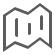 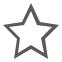 My accomplishmentsBelow are events that I took part in and had accomplished, I had been part of graphic layouts and advertising and events production and coordination: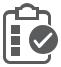 HAAD poison prevention campaign event 16/ 11/2011SKMC orientation program event 24/4/2012Hard Wall restaurant interior renovation 3/10/2013911 fire fighter challenge event 29/3/2016Al Ain hoarding and flags for national day 11/11/2014Al Firas Construction Consultant shell scheme kiosk event at ADNEC 7/12/204CAP exhibit stand event at ADNEC 8/1/2014Golden Sail restaurant interior renovation 8/10/2014Golden Health grand opening event 12/11/2015HAAD public health program event 15/11/2015CAP exhibition stand event at ADNEC 30/12/2015Eagle pest control shell scheme kiosk 30/12/2015Air swift office renovation with indoor signage 7/9/2016Where i’m good atExcellent IT skills, especially with design and photo-editing software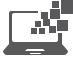 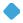 Proficient in quality work and out of the box thinking / keen eye for colorsCreative, Innovative, Showing great attention to detail, very careful and precise, Able to take criticismBrainstorming and developing new concepts / ideas to boost the brandPhotography / Freehand Drawing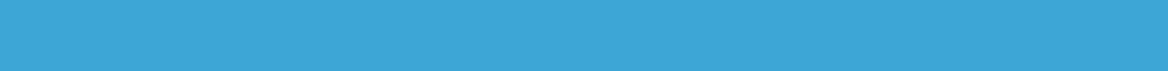 Where i’ve workedPixels Advertising LLC, Abu Dhabi - UAE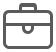 January 1, 2011 - March 15, 2017Senior Designer & Production Coordinator• Working with clients, briefing and advising them with regard to design style,format, print production and timescales• Developing concepts, graphics and layouts for product illustrations, company logos,and event production• Determining size and arrangement of illustrative material and copy, and font style and size• Preparing rough drafts of material based on an agreed brief• Reviewing final layouts and suggesting improvements if required• Liaising with external printers on a regular basis to ensure deadlines are met andmaterial is printed to the highest quality.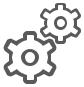 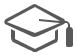 Thank YouGraphic DesignPORT FOLIOChristopher MercadoGraphic Design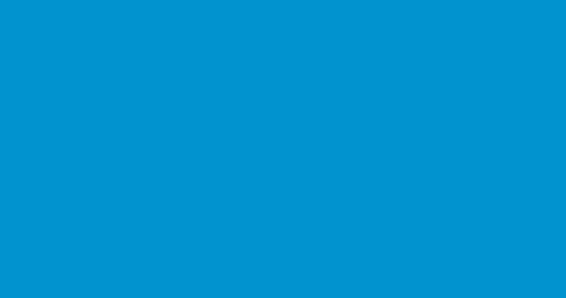 PORT FOLIOChristopher Mercado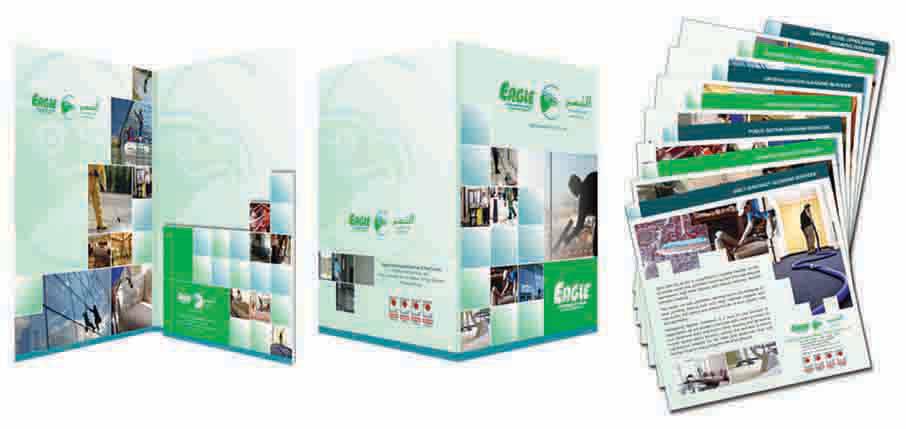 Folder & Leaflets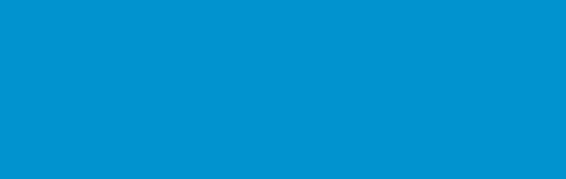 1Graphic DesignPORT FOLIOChristopher Mercado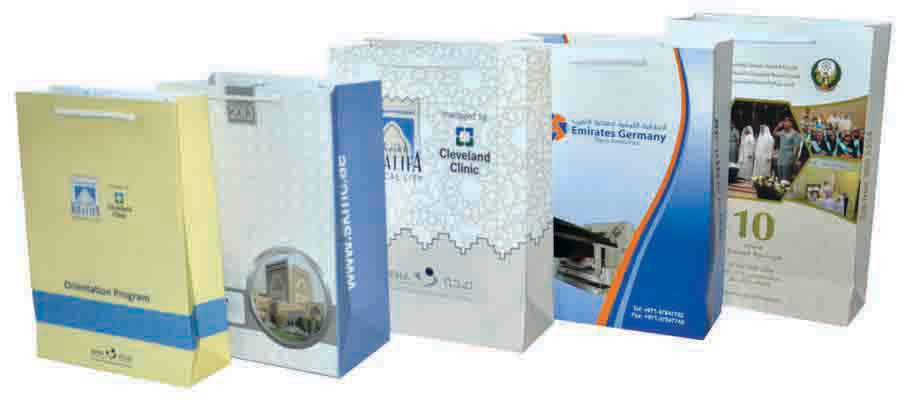 Corporate Paper Bag2Graphic DesignPORT FOLIOChristopher Mercado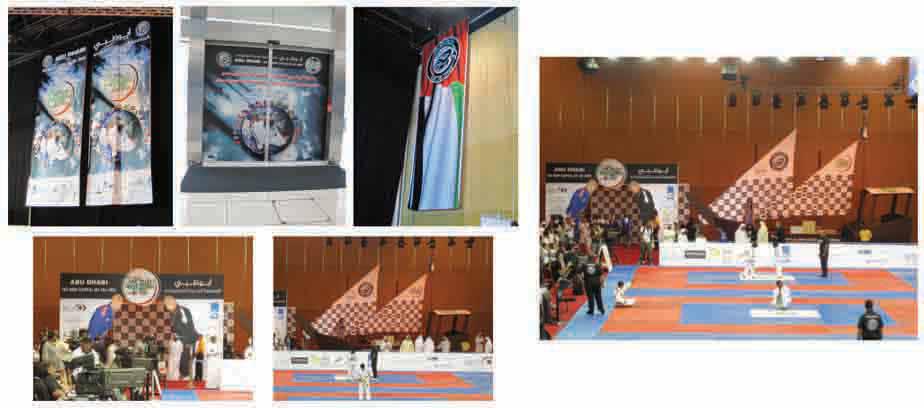 Jiu Jetsu Event4Graphic DesignPORT FOLIOChristopher Mercado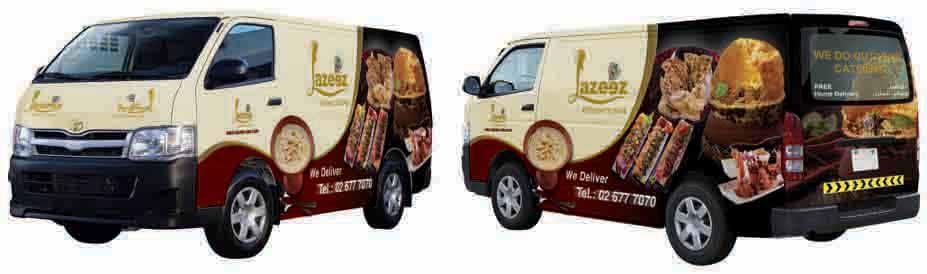 Car Wrapping5Graphic DesignPORT FOLIOChristopher Mercado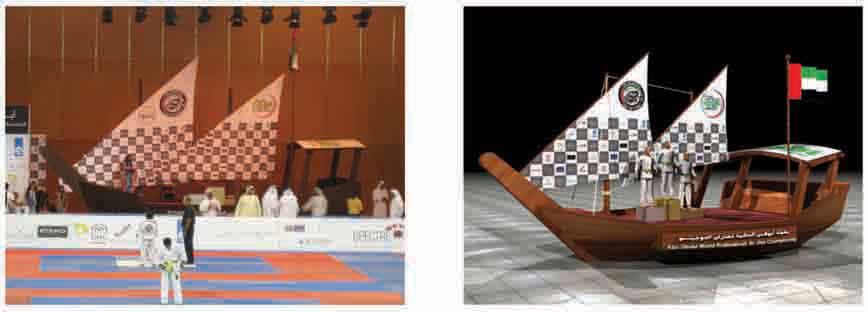 3D Max/Production6Graphic DesignPORT FOLIOChristopher Mercado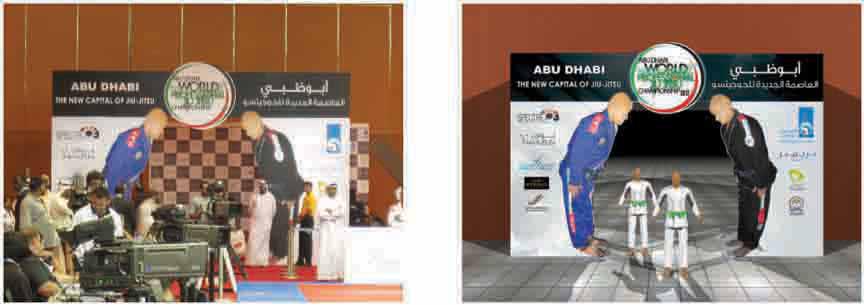 3D Max/Production7Graphic DesignPORT FOLIOChristopher Mercado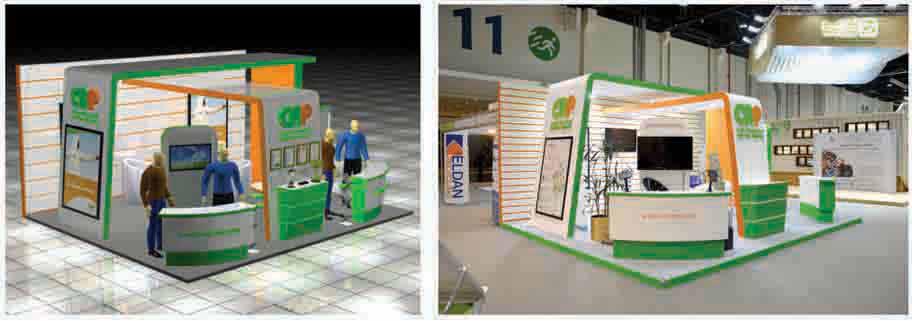 3D Max/Production8Graphic DesignPORT FOLIOChristopher Mercado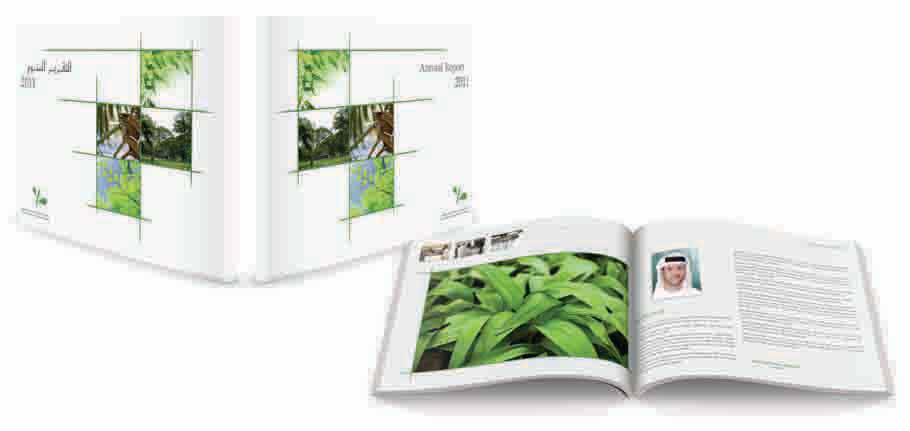 Annual Report10Graphic DesignPORT FOLIOChristopher Mercado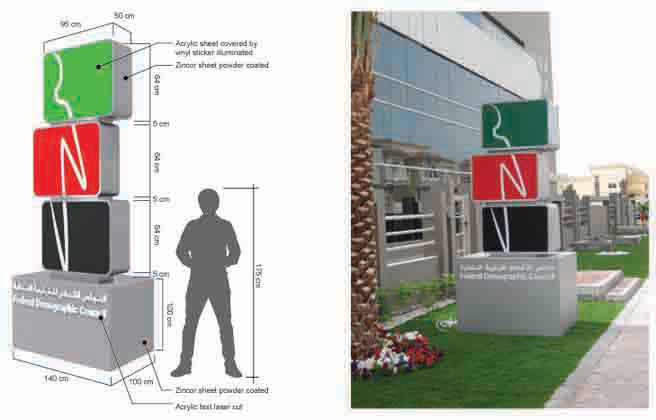 Pylon12Graphic DesignPORT FOLIOChristopher Mercado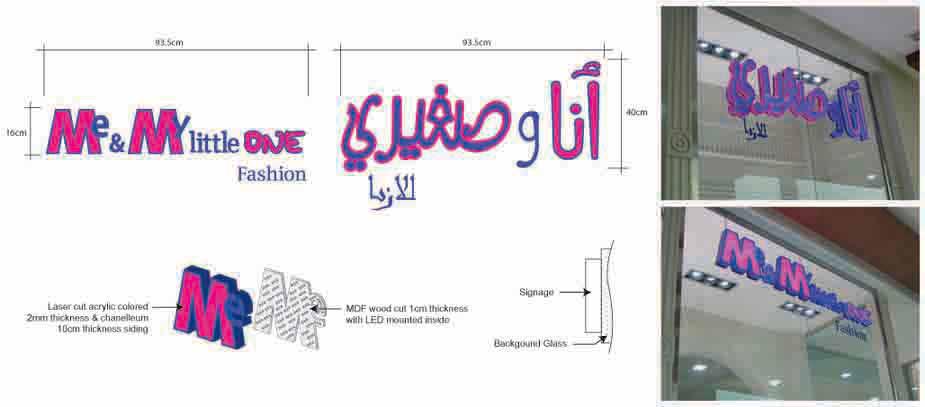 Lighted Signage13Graphic DesignPORT FOLIOChristopher Mercado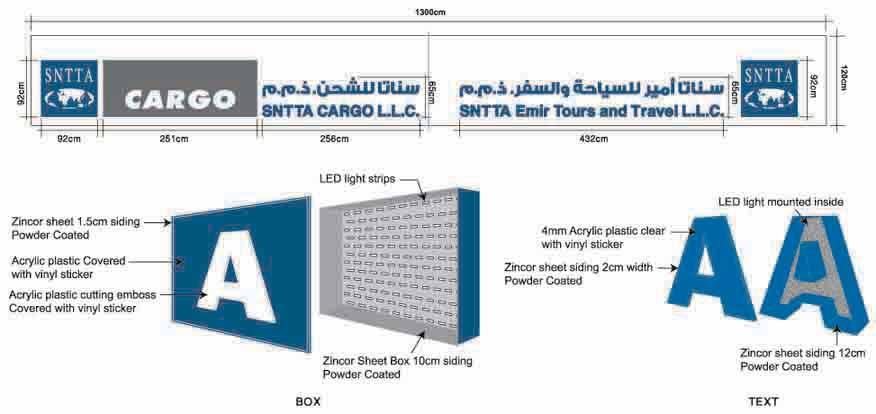 Lighted Signage14Description about mefast-paced and pressured environment demonstrating strong analytical and problemA highly self-motivated and goal-oriented person with over 15 years of experience in asolving skills with computer proficiency: MS Office – Excel, Word, PowerPoint, Outlook,plus Internet & Intranet, Adobe Photoshop, Adobe Illustrator, Adobe Indesign, AdobeFlash, Adobe Dreamweaver, 3D Max.Currently working in a company involved Graphic Designs, Advertising and Production.Adobe PhotoshopAdobe PhotoshopAdobe PhotoshopAdobe PhotoshopAdobe PhotoshopAdobe PhotoshopAdobe DreamweaverAdobe DreamweaverAdobe DreamweaverAdobe DreamweaverAdobe IllustratorAdobe IllustratorAdobe IllustratorAdobe IllustratorAdobe IllustratorAdobe Illustrator3D Max3D Max3D MaxAdobe IndesignAdobe IndesignAdobe IndesignAdobe IndesignAdobe IndesignAdobe IndesignCorelDrawCorelDrawCorelDrawCorelDrawAdobe FlashAdobe FlashAdobe FlashAdobe FlashAdobe FlashAdobe Flash• Handles creative designs / Lay-outs• Handles production / Events / Exhibit Stands• Corporate branding logo• Re-touching photos• 3D exhibit stands• 3D signage’s / Build up / Flex / Neons / Pylons• Banners / Hoardings / Outdoor Flags• Annual Report / Brochures / Leaflets / Poster• Letterhead / Business Card / Envelope• Packaging design• Acrylic design / Brochure stand / Gift box / Product standee• Vinyl sticker design / Car wrapping / Gift items / Safety signUnigraf Advertising, Dubai Investment Park, Dubai - UAEFebruary 18, 2008 - December 15, 2009Senior Graphic Designer & OperatorObeid Advertising, Riyadh, Kingdom of Saudi ArabiaOctober 15, 2004 - December 4, 2006Junior Graphic Designer & OperatorMaya Advertising, Sucat, Muntinlupa City PhilippinesMarch 31, 1998 - October 13, 2004Junior Graphic DesignerTip Top Printing Press, Pasig City, PhilippinesSeptember 15, 1997 - March 15, 1998Junior Graphic DesignerHandles machinesHP 5500 in-door inkjetJeti 3318, 5024 outdoor Large Format PrinterSeiko Painter W-64sMimaki CG130 fx cutter plotterRoland Camm cutter plotterWhere i’ve studiedMajor in Advertising @ Philippine Womens UniversityBachelor of Fine Arts1993 - 1997Taft Avenue, Manila, PhilippinesHigh School @ Saint Rita College1989 - 1993Dr. A Santos Avenue Paranaque, Manila, Philippines